Name:  Odett Maris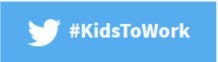 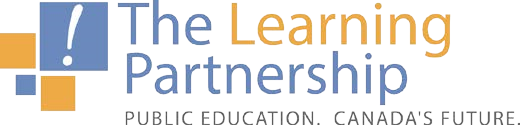 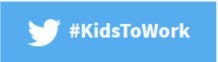 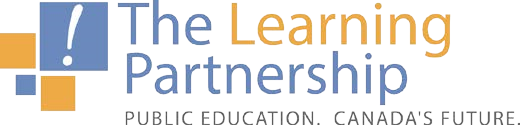 Rap: _______Class:  Math Mr. Thies Day 1 Block A   	Due: _______________________ The Assignment: You will be observing your host throughout the day.  There are 3 parts to this assignment:  Part 1- The Interview: Observe your host at work, at some point interview your host and record/make notes of the results Part 2 - Reflection: After the day is finished, reflect upon your experience and answer the reflection questions Part 3 – Post Your Assignment to Your Blog: Once your have completed Part 1 and Part 2 post it on your blog. Make sure you take pictures and/or videos to document your day, you can place them in your blog. Name of your host: Laszlo Maris Relationship to you: FatherThe Interview:  (ask your host these questions) What is your job title? Owner of a painting companyWhat is your job description? Paints houses interior and exterior, gives jobs to his workers.What are the duties and/or tasks you perform at your job? Painting, wall paper, meetingsWhat qualifications do you have for this job in the following areas:  a)  training? Painting school        b)  education? Number 5 Baia Mare painting schoolexperience? Worked for a painting company in Hungary and then got a job offer in Canada, worked there for a few years and then began his own company.skills and attributes (personal qualities? Abstract artist, taught art at juvenile delinquency centre in Hungary.	     What are some of the things you like about the job?  Working with colours and artist attributes. Working for himself.What are some of the things you dislike about this job? The strong smell of the paint.How do you anticipate this job changing in the next 5 years or so? More sorts of paints and brands will be invented and could change some of the part of the job.Other question (s):  N/AStudent Reflections: Give three reasons why you would like this job (be specific): I like abstract painting just like my father, and sometimes he is asked to do a painting on the wall, like this one time he was asked to paint a tiger for someone’s house, and I think that it would be interesting to have your art sort of “displayed” in someone’s house. I would like to be the owner because you can sometimes make your own hours and spend more time for yourself doing things outside of work, and work doesn’t consume all your time.The business aspect to it, because you can learn a lot from making deals and compromising with people and costumers and trying to make each job a win- win situation and being smart in case someone tries to scam you.	 Give three reasons why you would not like this job (be specific): I might get bored about it because every day is mostly the same, meetings, paintings, customers, I would want more of a variety.Being an owner of a company has many good aspects to it as I mentioned but it is also a lot of work and stressful, you must make the customers happy and the workers happy, and pleasing everyone while still getting what’s best for you isn’t easy.I am also not too interested in becoming a business person or being a painter, that isn’t my ambition, its not what I want. Doing a job that you don’t like is not a good idea, so aspiring to work for something that you like is ideal. Is this job for you?  Why or why not? No,Because I don’t aspire to be a painter, I would like to be a writer / librarian instead, that is what appeals to me. I don’t think that I would do too well at interviews and meetings because at meetings you have to make people want to do business with you and i`m not good at convincing people. Also I want a more calm job, something less stressful.Explain the value of the TOKTW experience in relation to your ideas about your post secondary (after high school) plans (education?, training?, travel?, work?). Well it teaches a lot about what you want in life and how to get there. Even though I don’t want to be a painter it taught me to not settle for less, sometimes with my dad, customers make offers to him that don’t benefit him and he may even lose money, you have to know your stuff and stand up for your self when someone tries to get the better end of the deal.Blog Post: Step 1: Go to your Blog Step 2: Create a new post Title: TOKTW 2016 Category: Portfolio Tag: TOKTW2016(Teachers last name in Capitals) e.g. TOKTW2016HUBBARD Add Media: Add a picture or video of your work place Step 3: Add your assignment to the post by doing one of the following Copy and paste the assignment from a word document Type in all of the questions and answers Upload a PDF  Any other means to place your work in your post  Step 4: Click Publish 